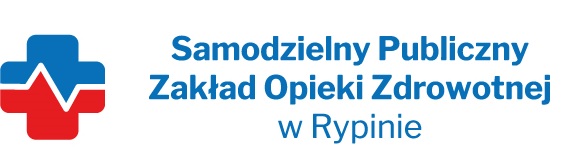 REGON:  910858394                                                                                        NIP: 8921296985         Nasz znak: SP ZOZ/ZP/TP - 14/5/2022Nasza data: 14.10.2022 r.Numer ogłoszenia : 00384519/01 z dnia 10.10.2022 r.	Termin składania ofert: 19.10.2022 r. godzina 10.00Wykonawcy - Dostawcypostępowania przetargowego ZP/PN- 14/2022Samodzielny Publiczny Zakład Opieki Zdrowotnej w Rypinie uprzejmie informuje, że w dniu 14.10.2022 r. wpłynęło zapytanie dotyczące postępowania przetargowego, oznaczonego numerem ZP/TP - 14/2022 pn. „Dostaw środków dezynfekcyjnych z podziałem na 10 pakietów”Pytania; Dotyczy Zadania nr 7:Czy Zamawiający dopuści do oceny preparat  typu Taski Sprint Degerm o parametrach zgodnych z załączoną ulotką?ODPOWIEDŹ: TAK